ГАННІВСЬКИЙ ЛІЦЕЙ ПЕТРІВСЬКОЇ СЕЛИЩНОЇ РАДИ ОЛЕКСАНДРІЙСЬКОГО РАЙОНУКІРОВОГРАДСЬКОЇ ОБЛАСТІНАКАЗ24.01.2023                                                                                                               № 2-ус. ГаннівкаПро зарахування до списку учнівГаннівського ліцею ЖБАНКА Олексія ОлександровичаНАКАЗУЮ:Зарахувати до списку учнів 7 класу Ганнівського ліцею ЖБАНКА Олексія Олександровича 24.01.2023 рокуКласному керівнику 7 класу Ганнівського ліцею ПИЛИПЕНКО В.І. внести необхідні записи до класного журналу та  оформити особову справу до 27.01.2023 року Секретарю Ганнівського ліцею внести необхідні записи до алфавітної книги до 27.01.2023 року.Контроль за виконанням даного наказу покласти на заступника директора з навчально-виховної роботи  СОЛОМКУ Т.В.Директор                                                                        Ольга КАНІВЕЦЬЗ наказом ознайомлені:                                                В.Пилипенко                                                                                        Т.Соломка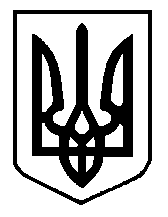 